CONTROLLED DRUG STOCK BALANCE CHARTDeveloped for any patient who requires their medications delivered via syringe pumpCONTROLLED DRUG STOCK BALANCE CHARTDeveloped for any patient who requires their medications delivered via syringe pumpCONTROLLED DRUG STOCK BALANCE CHARTDeveloped for any patient who requires their medications delivered via syringe pump[Insert organisation 
logo here]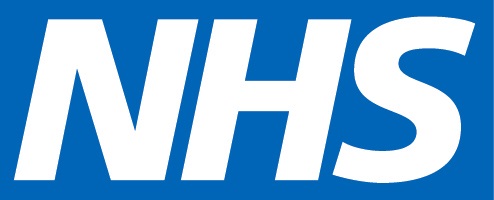 Patient Name:Medication:      Medication:      Medication:      Patient Name:Form:      Strength:      Strength:      DOB:Opening stock balance transferred from page no:      Opening stock balance transferred from page no:      Opening stock balance transferred from page no:      NHS Number:This page no:      This page no:      This page no:      Date:Time:Opening stock balance received into stock(no. ampoules)Dose given(milligram / microgram):Wasted(milligram / microgram):Closing stock balance / amount removed for disposal(no. ampoules)Sign & print:Closing stock balance transferred to new balance chart. Page No:      Closing stock balance transferred to new balance chart. Page No:      Closing stock balance transferred to new balance chart. Page No:      Closing stock balance transferred to new balance chart. Page No:      Closing stock balance transferred to new balance chart. Page No:      Sign & print:      Sign & print:      ORORORORORORORClosing stock balance disposed of – enter details of disposal in patient notes.Closing stock balance disposed of – enter details of disposal in patient notes.Closing stock balance disposed of – enter details of disposal in patient notes.Closing stock balance disposed of – enter details of disposal in patient notes.Closing stock balance disposed of – enter details of disposal in patient notes.Sign & print:      Sign & print:      